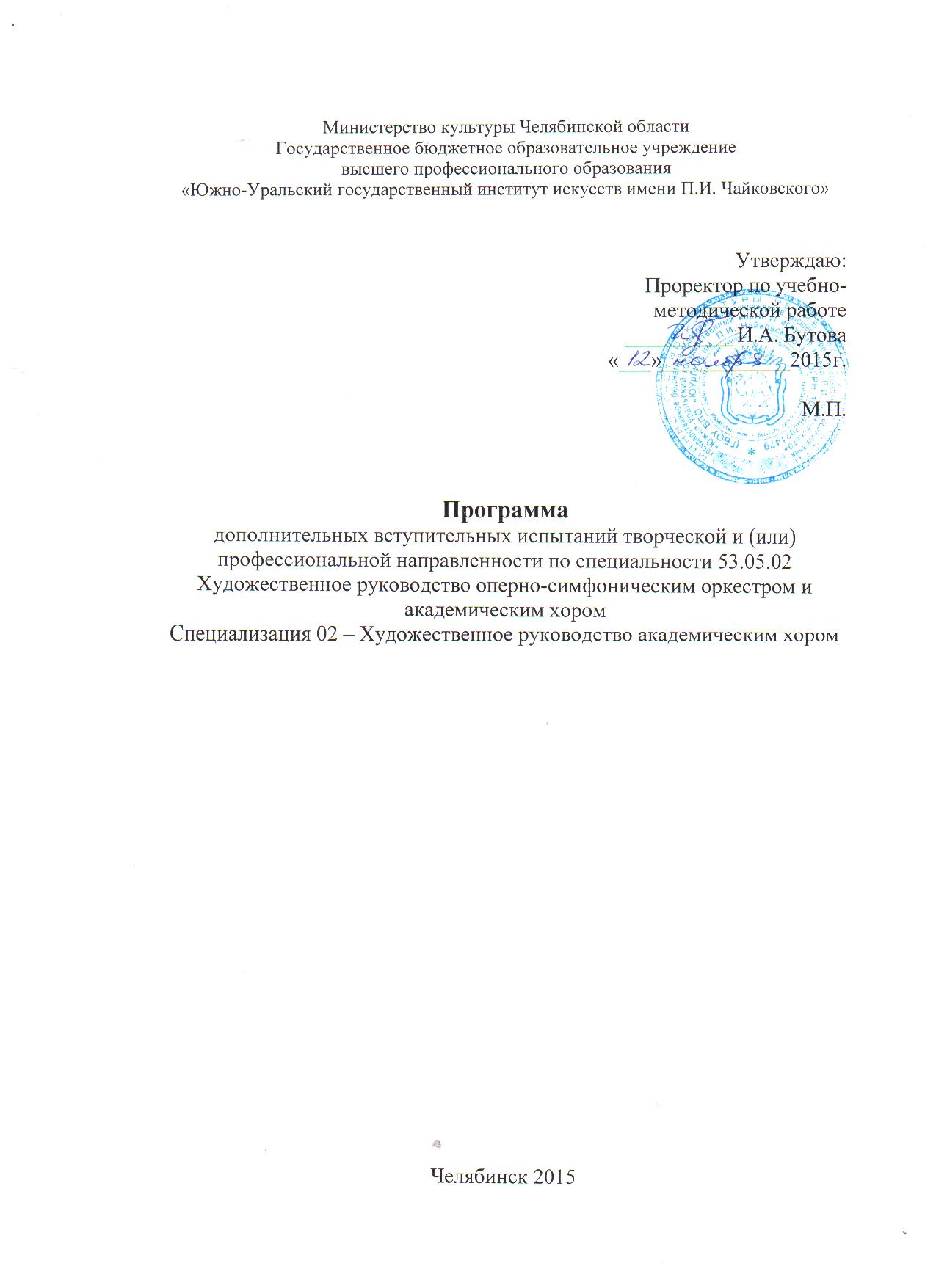 1.	ОБЩИЕ ПОЛОЖЕНИЯ1.1.		Настоящая программа дополнительных вступительных испытаний творческой и (или) профессиональной направленности составлена в соответствии с нормативными документами:приказом Министерства образования и науки Российской Федерации от 23 декабря 2010 г. № 2020 «Об утверждении и введении в действие федерального государственного образовательного стандарта высшего профессионального образования по направлению подготовки (специальности) 073301 Художественное руководство оперно-симфоническим оркестром и академическим хором (квалификация (степень) «специалист»);приказом Министерства образования и науки Российской Федерации № 25 от 17 января 2011 г. «Об утверждении перечня направлений подготовки (специальностей), по которым при приеме в имеющие государственную аккредитацию образовательные учреждения высшего профессионального образования для обучения по программам подготовки специалиста могут проводиться дополнительные вступительные испытания творческой и (или) профессиональной направленности);Правилами приема в Государственное бюджетное образовательное учреждение высшего профессионального образования «Южно-Уральский государственный институт искусств имени П.И. Чайковского» (далее – институт) в 2015 году.1.2.		Прием на основную образовательную программу (далее - ООП) по направлению подготовки специалиста по специальности 53.05.02   «Художественное руководство симфоническим оркестром и академическим хором» Художественное руководство академическим хором осуществляется при условии владения абитуриентом объемом знаний и умений, соответствующих требованиям к выпускникам ООП среднего профессионального образования по специальностям в области музыкального искусства.1.3.		При приеме по специальности 53.05.02   «Художественное руководство симфоническим оркестром и академическим хором» Художественное руководство академическим хором проводятся дополнительные вступительные испытания творческой и (или) профессиональной направленности, которые включают в себя экзамены:специальность (дирижирование, коллоквиум, фортепиано);теория музыки (сольфеджио – письменно и устно, теория музыки – письменно и устно).2.	ПРИМЕРНЫЙ УРОВЕНЬ ТРЕБОВАНИЙ ДОПОЛНИТЕЛЬНЫХ ВСТУПИТЕЛЬНЫХ ИСПЫТАНИЙ ТВОРЧЕСКОЙ И (ИЛИ) ПРОФЕССИОНАЛЬНОЙ НАПРАВЛЕННОСТИ2.1.		Специальность (дирижирование).Дирижирование двумя хоровыми произведениями, контрастными по темпу и характеру (одно с сопровождением, другое без сопровождения). Исполнение наизусть на фортепиано хорового сочинения без сопровождения с учетом специфики звучания.Анализ музыкально-теоретических, вокально-хоровых особенностей, текстового и музыкального содержания представленных сочинений.Чтение с листа хоровой партитуры.Исполнение песни или романса a capella или с сопровождением для проверки певческой подготовки абитуриента.2.2.		Примерный список произведений:Для хора без сопровождения:Аренский А. 		«Анчар», «Жемчуг и любовь» Архангельский А. 	«Достойно есть», «Помышляю день страшный» Бах И.С. 			«Сердце молчи», мотеты (фрагменты)Бойко Р. 			«Вечером синим», «Дон Кихот»Бортнянский Д. 		«Достойно есть», «Херувимская»Брамс Й. 			«В ночной тиши», «Лесная ночь»Бриттен Б. 			«Весенний первоцвет»Рус. нар. песни		«Выходили красны девицы» в обр. А. Гедике,«Венули ветры» в обр. Д. Шостаковича, «Дороженька» в обр. А.Свешникова, «Повянь, повянь, бурь-погодушка» в обр. В.СоколоваУкр. нар. песни 		в обработке М. Леонтовича: «Дударик», «Пряля»,«Щедрик»
Для хора с сопровождением:Аренский А. 		«У меня ль во садочке» из оперы «Сон на Волге»Бетховен Л. 	Messe C-dur: № 1 «Kyrie», хор узников из оперы «Фиделио»Бизе Ж. 	Хор контрабандистов, марш тореодоров из оперы «Кармен»Бородин А. 		Хор «Слава», хор поселян из оперы «Князь Игорь»Брамс Й. 			«Цыганские песни»Бриттен Б. 	«Военный реквием» №2 (фрагмент), «Messe-brevis» (№2, 3)Гайдн Й. 	«К нам весна» из оратории «Времена года», «Вечерняя песня», «Старик» (светские хоры с сопровождением)Гендель Г. 	«Сражен Самсон» из оратории «Самсон»; «О, свирели сладкий зов» - хор из 2-го акта оратории «Ацис и Галатея»Римский-Корсаков Н. «Гой, ты, Сад-Садко» из оперы «Садко»;  хор слепцов-гусляров, «Ай, во поле липенька» из оперы «Снегурочка»; «Вознесите хвалу» из оперы «Сказка о царе Салтане»; «Грозен царь идет» из оперы «Псковитянка»; «Поднялась с полуночи» из оперы «Сказание о невидимом граде Китеже»Россини Дж.		«Stabat Mater», №1Свиридов Г. 	«Героям Перекопской битвы», «Здесь будет город-сад» из «Патетической оратории»; «Поет зима», «Ночь под Ивана-Купала», «Небо как колокол» из кантаты «Памяти Сергея Есенина»Слонимский С. 		Хоровой антракт из оперы «Виринея»2.3.		Коллоквиум – собеседование, направленное на определение общекультурного уровня абитуриента, его эстетических взглядов, эрудицию в области музыкального искусства, истории отечества, литературы, живописи, знание предметов специальных курсов музыкального училища.Абитуриент должен:знать творчество авторов музыки и текста, представленных в экзаменационной программе сочинений, особенности стиля и жанра сочинений:показать знание истории хорового исполнительства, ознакомление с широким кругом литературы по своей специальности, в том числе по хороведению, хоровой литературе, по основным современным методам работы с детьми и с самодеятельным хором.2.4.		При оценивании ответа учитываются: ясность выражения мысли, точность словесного выражения, содержательность, логика речевого выражения, система изложения; образность, эмоциональность, выразительность; богатство словарного запаса, знание специальной терминологии, правильность произношения.2.5.	В процессе собеседования необходимо продемонстрировать практические навыки – прочитать на фортепиано с листа хоровую партитуру.2.6.	Примерные произведения для чтения с листа хоровых партитур:Произведения для смешанного хора без сопровожденияТрехстрочное изложениеБойко Р.			«Ты запой мне ту песню», «Вечером синим»Брамс И.			«Колыбельная», «В ночной тиши»Гайдн И.			«К другу»Даргомыжский А.	«Из страны, страны далекой», «Где наша роза»,Кюи Ц.			«В лесу»Лятошинский Б.		«Осень», «По небу крадется луна»Парцхаладзе М.		«Весна»Перселл Г.			«Дивный остров»Рус. нар. песня	«Дороженька», обр. А. Свешникова; «Не бушуйте, ветры буйные», обр. А. Юрлова; «В сыром бору тропина», обр. М. АнцеваЧайковский П.		«Легенда»Шуман Р.			«Ночная тишина», «Я помню сельский тихий сад»  Эрнесакс Г.			«На болоте»Яначек Л.			«Ганка-крестьянка»Произведения для смешанного хора без сопровожденияЧетырехстрочное изложениеАрхангельский А.	«Когда печаль»Григ Э.			«На родине»Ипполитов-Иванов М.	«О, край родной», «Лес», «Ночь», «Сосна», 	«Острою секирой»Калинников В.		 «Зима»,  «Элегия»Кодай З.			«Вечерняя песня»Кюи Ц.			 «Засветилось вдали», «Уснуло все»Мендельсон Ф.		«Грезы», «Лес», «Осенняя песня»Никольский А.		«Раненый орел»Парцхаладзе М.		«Озеро», Перселл Г.			«Вечерняя песня»Салманов В.		«ПесняСвиридов Г.		 . «Как песня родилась», «Есть в России город Луга»Сибелиус Я.		«Финляндия», Танеев С.			«Серенада», «Венеция ночью», «Сосна», «Вечер»Хиндемит П.		«Лебедь», «Лань»Чайковский П.		«Ночевала тучка золотая», «Соловушко»,				«Не кукушечка во сыром бору»Чесноков П.		«Не цветочек в поле вянет», «Альпы», Шуман Р.			«Доброй ночи», «Сон»Шебалин В.		«Зимняя дорога»2.7.	Примерный список литературы для подготовкиАнисимов А.	Дирижер-хормейстер. – Л., 1976.Асафьев Б.	О хоровом искусстве. – Л., 1980.Виноградов К. 	Работа над дикцией в хоре. – М.,1967.*Дмитриевский А. 	Хороведение и управление хором. – М., 1957.Егоров А.	Теория и практика работы с хором. – Л., 1956.Живов В.	Теория хорового исполнительства. – М., 1998.Казачков С. 		Дирижер хора – артист и педагог. – Казань, 1998.Краснощеков В. 		Вопросы хороведения. – М., 1969.Локшин Д.	Замечательные русские хоры и их дирижеры. – М., 1963.Никольская-Береговская К. Развитие профессиональной хоровой школы пения в России XVII- начала XX вв. – М., 1981.Ольхов К.	О дирижировании хором. – Л., 1961.Пигров К.	Руководство хором. – М., 1964.Птица К.	Очерки по технике дирижирования. – М., 1948.Самарин В. 		Хороведение и хоровая аранжировка /В. Самарин. – М., 				2002. Соколов В.	Работа с хором. – М., 1983.Усова И. 			Хоровая литература – 2-е изд., доп. / И. Усова. – М.:					 Музыка, 1988.Хоровое искусство: 	сб. ст. // А. Михайлов, К. Ольхов, Н. Романовский. – Л., 1967. – Вып. 1.Хоровое искусство: 	сб. ст. // А. Михайлов, К. Ольхов, Н. Романовский. – Л., 1971. – Вып. 2.Хоровое искусство: 	сб. ст. // О. Коловский, П. Левандо, К. Ольхов,                           Н. Романовский. – Л., 1977. – Вып. 3.Чесноков П.	Хор и управление им. – М., 1961.2.8.	Требования к объему и содержанию программ по фортепиано:полифоническое произведение или крупная форма (I или II-III части классической сонаты, вариации, циклическое произведение по выбору);пьеса.Вариант 1.И.С.Бах.  Прелюдия и фуга В-dur, ХТК, I том.С.Рахманинов. Этюд-картина ор.33 № 2. Вариант 2.Л. Бетховен. Соната № 1 f-mollФ. Шопен. Ноктюрн № 19 e-moll3.	ПРАВИЛА И ПОРЯДОК ПРОВЕДЕНИЯ ВСТУПИТЕЛЬНЫХ ИСПЫТАНИЙ ПО СПЕЦИАЛЬНОСТИ3.1.		В экзаменационную комиссию предоставляется список абитуриентов. Каждый член комиссии выставляет абитуриенту предварительную оценку отдельно по каждому разделу вступительных испытаний. 3.2.	Итоговая оценка исчисляется как среднее арифметическое от выставленных оценок с учетом результатов обсуждения и принимается большинством голосов. При этом оценка «неудовлетворительно» за один вид вступительных испытаний предполагает выставление итоговой оценки «неудовлетворительно» за весь экзамен.3.3.		Результаты определяются по 100-бальной оценочной шкале и объявляются в тот же день по окончании экзамена и оформления в установленном порядке протоколов заседаний приемной комиссии. 3.4.		Основные критерии оценок:ДИРИЖИРОВАНИЕяркость и убедительность трактовки сочинения, сочетание дирижерского мастерства с теоретическим осмыслением произведений;владение навыками техники хорового дирижирования – различными видами звуковедения, разнообразием динамических оттенков, спецификой темповых и ритмических особенностей, умение управлять произведениями с разнообразным складом изложения;владение вокально-техническими навыками, ориентирования в многоголосном хоровом звучании, работы над дыханием, строем, ансамблем, нюансами, дикцией и артикуляцией;музыкальность и артистизм.«ОТЛИЧНО» (80-100 БАЛЛОВ): Безупречное исполнение произведений, понимание стиля и художественного образа. Отличное владение дирижерским жестом, яркость и убедительность трактовки сочинения, сочетание дирижерского мастерства с теоретическим осмыслением произведений. Музыкальность и артистизм.«ХОРОШО» (50-79 БАЛЛОВ): Хорошее исполнение произведений; понимание стиля и художественного образа; исполнение произведений с некоторыми техническими, штриховыми, артикуляционными неточностями. Достаточно хорошее владение мануальной техникой с допущением некоторых погрешностей в исполнении концертной программы.«УДОВЛЕТВОРИТЕЛЬНО» (30-49 БАЛЛОВ): Недостаточные навыки понимания стиля и художественного образа сочинений. Слабое владение художественными и техническими приемами в дирижировании, отсутствие свободы в работе дирижерского аппарата. Исполнение произведений с техническими, штриховыми, артикуляционными и интонационными неточностями.«НЕУДОВЛЕТВОРИТЕЛЬНО» (МЕНЕЕ 30 БАЛЛОВ): Беспомощность в выражении художественно-эмоционального строя произведения. Неумение построить форму хорового произведения. Множество ошибок в технике дирижирования, неясные ауфтакты, снятия, плохое владение дирижерским штрихом. Зажатость и отсутствие вокальной свободы в работе дирижерского аппарата.ФОРТЕПИАНО«ОТЛИЧНО» (80-100 БАЛЛОВ): музыкально-выразительное исполнение произведений, понимание стиля и художественного образа. Хорошая техническая оснащенность, музыкальность и артистизм.«ХОРОШО» (50-79 БАЛЛОВ): хорошее исполнение произведений; понимание стиля и художественного образа; исполнение произведений с некоторыми техническими, штриховыми и артикуляционными неточностями.«УДОВЛЕТВОРИТЕЛЬНО» (30-49 БАЛЛОВ): недостаточные навыки понимания стиля и художественного образа сочинений. Слабое владение техническими приемами. Исполнение произведений с техническими, штриховыми, артикуляционными и интонационными неточностями.«НЕУДОВЛЕТВОРИТЕЛЬНО» (МЕНЕЕ 30 БАЛЛОВ): отсутствие личностного  отношения к исполняемому произведению. Отсутствие стабильности в исполнении. Ошибки в тексте, метро-ритмическая нестабильность, технические, штриховые и артикуляционные неточности.4.	ПРИМЕРНЫЙ УРОВЕНЬ ТРЕБОВАНИЙ ПО ТЕОРИИ МУЗЫКИ4.1.		Сольфеджио (письменно).Запись трехголосного диктанта – инструктивный образец (примерная трудность: Б.Алексеев, Д.Блюм. «Систематический курс музыкального диктанта», № 826) или фрагмент музыкального произведения гомофонно-полифонического склада. Интонационные сложности диктанта могут заключаться в наличии хроматизмов, отклонений, модуляции в I степень родства.Время написания диктанта - 25 минут при 10 проигрываниях.4.2.		Сольфеджио (устно).Определение на слух однотональных и модулирующих в родственные тональности построений, с возможными отклонениями; Пение с листа одноголосной мелодии в мажоре или миноре с хроматическими (альтернационными) изменениями ступеней, возможными отклонениями и модуляцией в родственные тональности, в простых и сложных размерах, с различными ритмическими трудностями. Примерная степень трудности: Н. Ладухин. «Одноголосное сольфеджио», М., 1962, №№ 92, 113.4.3.		Гармония (письменно) – Гармонизация мелодии с применением всех видов диатонических аккордов, аккордов альтерированной субдоминанты (DD), а также модуляций и отклонений в тональности I степени родства (примеры в сб.: А. Мутли. Задачи по гармонии, М., 1964, №№ 384, 386, 417; А. Мясоедов. Задачи по гармонии, М., 1994, №№ 123, 126, 149).Время написания работы – 1 часа.Гармония (устно).Выполнение заданий на фортепиано. Игра модуляций в тональности I степени родства в форме периода или построения по схеме: показ исходной тональности – отклонение в тональность общего аккорда, модулирующий аккорд – каденционное закрепление новой тональности;  Гармонический анализ с листа. Уровень сложности произведений: Бетховен – сонаты для фортепиано; Чайковский – Времена года; Глинка, Чайковский, Рахманинов, Свиридов – романсы; Викт. Калинников, Чесноков, Танеев – хоры;Ответы на вопросы по курсу гармонии, возможные в связи с выполнением перечисленных заданий.5.	ПРАВИЛА И ПОРЯДОК ПРОВЕДЕНИЯ ВСТУПИТЕЛЬНЫХ ИСПЫТАНИЙ ПО ТЕОРИИ МУЗЫКИ.5.1.		До начала вступительных испытаний  по теории музыки абитуриенты имею право на консультацию с преподавателем (членом предметной экзаменационной комиссии). Преподаватель знакомит абитуриента с тем кругом форм заданий и вопросов, которые содержатся в  программе вступительных испытаний по теории музыки.5.2.		Вступительные испытания по теории музыки проводятся по расписанию и начинаются с выполнения письменного задания. Порядок выступлений при устном ответе абитуриентов определяется предметной экзаменационной комиссией. 5.3.		Результаты (средний балл за выполнение заданий по сольфеджио и теории музыки) оглашаются по окончании вступительных испытаний и заносятся в Экзаменационный лист.5.4.		Основные критерии оценки ответа по теории музыкиСОЛЬФЕДЖИО «ОТЛИЧНО» (80-100 БАЛЛОВ): Диктант написан в полном объеме, в тексте диктанта нет ошибок. Допускается не более одной неточности в плане нотной орфографии. В чтении предложенных мелодий с листа и в анализе музыкальных фрагментов на слух нет ошибок: мелодико-ритмический контур примера для чтения с листа воспроизведен точно, правильно определены отклонения, модуляции, структурные особенности предложенного для анализа образца.«ХОРОШО» (50-79 БАЛЛОВ): Диктант написан в полном объеме, в тексте диктанта допущено не более 4-х ошибок. В чтении предложенных мелодий с листа и в анализе музыкальных фрагментов на слух допускаются 2-3 ошибки: мелодико-ритмический контур примера для чтения с листа воспроизведен с небольшими искажениями, либо не точно определены тональные планы, отклонения, модуляции, структурные особенности предложенного для анализа образца.«УДОВЛЕТВОРИТЕЛЬНО» (30-49 БАЛЛОВ): Диктант написан в полном объеме, в тексте диктанта допущено более 4-х ошибок В ответе содержится ряд ошибок (4-6) по каждой из указанных выше форм работ.«НЕУДОВЛЕТВОРИТЕЛЬНО» (МЕНЕЕ 30 БАЛЛОВ): Количество допущенных в диктанте ошибок более 8, либо диктант написан не в полном объеме или не написан вообще Количество допущенных в ответе ошибок по чтению с листа – более 7, модуляции, отклонения, структурные особенности предложенного для анализа образца не определены, что свидетельствует о недостаточности профессионально-слуховых навыков абитуриента.ГАРМОНИЯ«ОТЛИЧНО» (80-100 БАЛЛОВ): Задача написана в полном объеме, в решении задачи нет ошибок. Допускаются неточности в плане нотной орфографии (не более 2-х)В игре модуляции нет ошибок, в гармоническом анализе, предложенного абитуриенту образца нет ошибок: правильно определены модуляции, конкретные аккорды и гармонические обороты, даны точные ответы на теоретические вопросы по курсу гармонии, возникшие в связи с выполнением экзаменационных заданий.«ХОРОШО» (50-79 БАЛЛОВ): Задача написана в полном объеме, в решении задачи допущено не более 4-х ошибок. В игре модуляций с листа, в гармоническом анализе предложенных произведений, в ответах на вопросы по курсу гармонии, заданные в связи с выполнением экзаменационных заданий, допущены незначительные ошибки (не более 3-х по каждой форме работы).«УДОВЛЕТВОРИТЕЛЬНО» (30-49 БАЛЛОВ): Задача написана в полном объеме, в решении задачи допущено более 4-х ошибок. По каждой из указанных выше форм экзамена в ответе содержится более 6 ошибок.«НЕУДОВЛЕТВОРИТЕЛЬНО» (МЕНЕЕ 30 БАЛЛОВ): Количество допущенных в задаче ошибок более 8, либо задача решена не в полном объеме или не решена вообще. Количество допущенных в ответе ошибок по каждой из указанных выше форм экзамена более 7, либо абитуриент не справился с какой-либо одной или несколькими формами работ (не сыграна модуляция, не раскрыт теоретический вопрос, не определены принципиально важные аспекты гармонического анализа – тональный план, аккордика, гармонические обороты).